مشروع جدول أعمال
المشاورة الافتراضية لأعضاء المجلساعتباراً من يوم الثلاثاء 9 يونيو 2020، من الساعة 12:00 إلى الساعة 15:00ــــــــــــــــــــــــــــــــــــــــــــــــــــــــــــــــــــــــــــــــــــــــــــــــالمشاورة الافتراضية لأعضاء المجلس
التي تبدأ في 9 يونيو 2020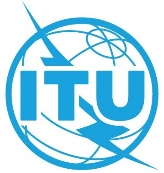 الوثيقة VC/1-A5 يونيو 2020الأصل: بالإنكليزيةالموضوعC20/#1قائمة الترشيحات لمناصب رؤساء ونواب رؤساء أفرقة العمل التابعة للمجلس وأفرقة الخبراء وأفرقة الخبراء غير الرسميةC20/212اليوم العالمي للاتصالات ومجتمع المعلومات (القرار 68)C20/173المواعيد والمدد المقترحة لعقد دورات مجلس الاتحاد للأعوام 2021 و2022 و2023 و2024 و2025 و2026 ولاجتماعات أفرقة العمل التابعة للمجلس في 2020 و2021 (القراران 77 و111 والمقرر 612) (الوثيقة الداعمة 37)C20/24الأعمال التحضيرية للجمعية العالمية لتقييس الاتصالات لعام 2020 (WTSA-20)-	مساهمة من الهندC20/24VC/55المؤتمر العالمي للاتصالات الراديوية لعام 2023C20/556استرداد تكاليف معالجة بطاقات التبليغ عن الشبكات الساتلية (المقرر 482 (المعدّل))C20/167دعم مكتب تقييس الاتصالاتC20/148تقرير المراجع الخارجي: حساب الاتحاد المتعلق بتليكوم العالمي للاتحاد 2019C20/419تقرير عن التقدم المحرز بشأن مشروع مباني مقر الاتحاد (القرار 212 والمقرر 619)C20/710تقرير موجز عن أعمال الفريق الاستشاري للدول الأعضاء (MSAG) المعني بمشروع مباني مقر الاتحاد (القرار 212)C20/4811نتائج المؤتمر العالمي للاتصالات الراديوية لعام 2019 التي يترتب عليها آثار ماليةC20/5612وظيفة وعملية التحقيق الجديدة-	مساهمة من الولايات المتحدة الأمريكيةC20/60VC/813أثر جائحة فيروس كورونا المستجد (COVID-19) على سير أعمال الاتحاد وأنشطته-	مساهمة من الاتحاد الروسي-	مساهمة من الصينVC/2VC/1014تقرير عن جمعية الاتصالات الراديوية لعام 2019 (RA-19) والمؤتمر العالمي للاتصالات الراديوية لعام 2019 (WRC-19) (بما في ذلك تنفيذ القرار 559)-	مساهمة من تونس-	مساهمة من كينيا ورواندا وجنوب إفريقيا وتونسC20/27VC/9VC/1115الجدول الزمني لمؤتمرات الاتحاد وجمعياته واجتماعاته المقبلة: 2020-2023 (القراران 77 و111)C20/3716الأعمال التحضيرية للمنتدى العالمي لسياسات الاتصالات/تكنولوجيا المعلومات والاتصالات لعام 2021 (WTPF-21) (القرار 2 والمقرر 611)C20/517تعيين مراجع خارجي جديد للحسابات (القرار 94 والمقرر 614)C20/4918الرقم القياسي الجديد للاتحاد-	مساهمة من الإمارات العربية المتحدةC20/62VC/319الأعمال التحضيرية للمؤتمر العالمي لتنمية الاتصالات لعام 2021 (WTDC-21)C20/30